Адреса и телефоны вышестоящих организацийМинистерство здравоохранения Челябинской области –лицензирующий орган 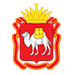 Министерство здравоохранения Челябинской области – лицензирующий орган Адрес:454000, г. Челябинск, ул. Кирова, 165 Телефон: +7 (351) 240-22-22, факс: +7 (351) 240-22-22 Министр здравоохранения Челябинской области: Колчинская Татьяна ПетровнаУправления Федеральной службы по надзору в сфере защиты прав потребителей и благополучия человека по Челябинской области 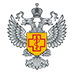 Управления Федеральной службы по надзору в сфере защиты прав потребителей и благополучия человека по Челябинской области Адрес: 454092, г. Челябинск, ул. Елькина, 73 Телефон: +7 (351) 263-64-90 Руководитель Управления: Семенов Анатолий Иванович Управление Росздравнадзора по Челябинской области 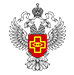 Управление Росздравнадзора по Челябинской области Адрес: 454091, г. Челябинск, пл. Мопра, 8а Телефон: +7 (351) 264-80-08, 727-85-35 Временно исполняющий обязанности руководителя: Скорняков Андрей БорисовичЧелябинский областной фонд обязательного медицинского страхования 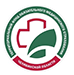 Челябинский областной фонд обязательного медицинского страхования Адрес: 454080, г. Челябинск, ул. Труда, 156.Телефон: +7 (351) 211-35-17Директор ТФОМС Челябинской области: Ткачева Агата Геннадьевна